Lampiran 1Kisi-Kisi Soal Tes Pilihan Ganda Soal Pilihan BergandaSifat-sifat di bawah ini yang merupakan sifat bola adalah…..Memiliki rusuk lurus Memiliki satu titik sudut Tidak memiliki rusuk lengkungTidak memiliki titik sudut Perhatikan gambar di bawah ini !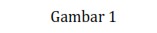 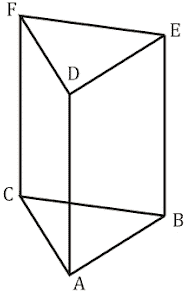 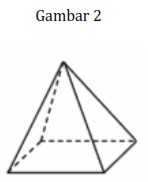 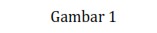 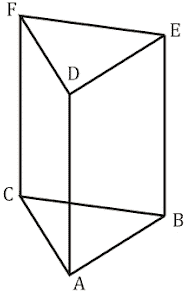 dibawah ini manakah pernyataan yang benar ?a. Gambar 1 dan 2 memiliki sisi sama banyakGambar 1 memiliki rusuk lebih banyak dari pada gambar 2Semua sudut gambar 1 adalah sudut siku-sikuGambar 2 memiliki rusuk lengkung Dalam permainan tebak bangun ruang disediakan tabung, kerucut dan bola di dalam kantong tertutup. Fida mengambil sebuah bangun dan menyembunyikan. Gina menebak bangun yang disembunyikannya dengan melakukan percakapan berikut. Gina : apakah bangun itu memiliki satu sudut ?Fida : ya Gina : apakah bangun itu memiliki rusuk-rusuk yang sejajar ? Fida : tidak Bangun yang disembunyikan fida adalah ?a. Prisma b. Kerucutc. Tabungd. Bola Tabel berikut menunjukan sifat-sifat bangunBangun yang di maksud adalah …..?a.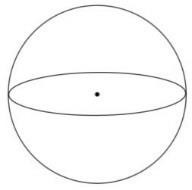 b.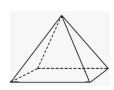 c.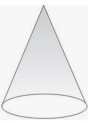 d. Adi, Budi, dan Cici sedang berpiknik bersama keluarga ke daerah pegunungan. Pada malam hari, mereka menyalakan api unggun dan duduk di luar tenda bersama-sama sambil mengobrol. Mereka bertiga bermain tebak-tebakan bangun ruang. Kali ini Adi memberikan soal tebakanya yaitu ”Benda apakah yang memiliki sifat-sifat yang sama dengan bangun ruang bola?”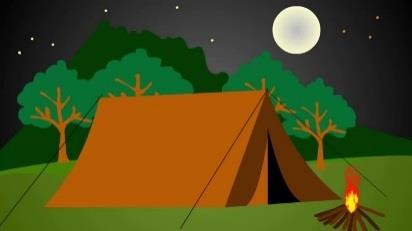 Menurut kamu, benda manakah yang di maksud Adi ?Bulan Batang kayuTenda GunungPernyataan yang salah tentang bangun ruang Kerucut adalah……..a. Memiliki 2 buah sisib. Memiliki 1 buah titik sudutc. Memiliki 1 buah rusukd. Memiliki 1 buah titik puncakSedangkan bangun ruang yang masuk kategori sisi lengkung adalah bangun ruang dengan bagian-bagian yang melengkung. meliputi :a. bolab. tabungc. kerucutd. prismaKelereng mempunyai bentuk seperti ….
a.tabung
b.bola
c. kerucutd. limasUjung dari pensil berbentuk ….
a.kerucut
b.balok
c. kubusd. tabungbenda yang mudah sekali menggelinding berbentuk ….
a.balok
b.kerucut
c. bolad. kubuslihat gambar-gambar ini dengan baik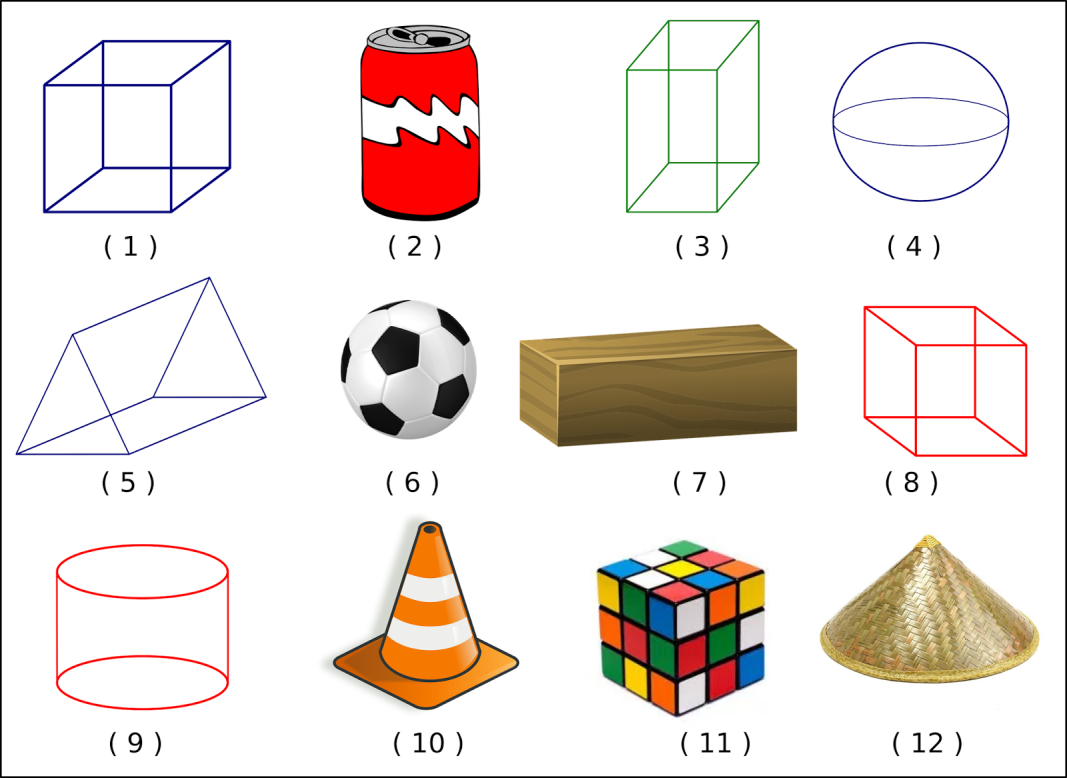 gambar nomor 2 berbentuk ….
a.balok
b.tabung
c. prismad. kerucutgambar nomor 4 berbentuk ….
a.bola
b.tabung
c. prismad. balokgambar nomor 12 berbentuk ….
a.tabung
b.kerucut
c. bolad. balokgambar berbentuk bola ditunjukkan oleh nomor ….
a.6 dan 4
b.6 dan 2
c. 6 dan 3d. 1 dan 4gambar nomor 10 berbentuk ….
a. bola
b. tabung
c. kerucutd. balokgambar berbentuk tabung ditunjukkan oleh nomor ….
a.2 dan 9
b.9 dan 10
c. 10 dan 11d. 1 dan 6buah jeruk mempunyai bentuk seperti …
a.kubus
b.balok
c. bolad. kerucutsayuran yang berbentuk seperti bola seperti….
a.kacang panjang
b.tomat
c. terongd. wortelbenda yang berbentuk kerucut adalah…..a. serulingb. topi ulang tahunc. televisid. sendokandi membeli susu kaleng di pasar, susu kaleng  berbentuk…..a. tabungb. kerucutc. bolad. kubusSifat-sifat di bawah ini yang merupakan sifat tabung adalah…..a. Memiliki rusuk lurusb.Memiliki satu titik sudutc. Tidak memiliki rusuk lengkungd.Tidak memiliki titik sudutSifat-sifat di bawah ini yang merupakan sifat kerucut adalah…..a. Memiliki rusuk lurusMemiliki satu titik sudutTidak memiliki rusuk lengkungd.. Tidak memiliki titik sudutBuah yang berbentuk bola adalah…..UbiNenasPapayaApelBenda yang berbentuk tabung adalah…..PensilPenggarisPenghapusBotol minumBenda yang berbentuk kerucut adalah…..a.Payungb.Toplesc.Pintud.MejaLampiran 2Kisi-Kisi Wawancara Wali KelasLampiran 3Kisi-Kisi Wawancara Siswa Lampiran 4Rencana Pelaksanaan Pembelajaran (RPP)Satuan Pendidikan 	: SD Negeri 03 SubulussalamKelas/ Semester	: IV/ IIMata Pelajaran 	: MatematikaMateri Pokok 		: Bangun Ruang Pembelajaran ke 	: 1-2Alokasi Waktu 	: 2 x 35 menit  Standar Kompetensi Memahami sifat-sifat Bangun Ruang  Kompetensi Dasar Menentukan sifat-sifat Bangun Ruang Indikator mengidentifikasi sifat-sifat bolamenentukan sifat-sifat bangun ruangmembedakan bangun ruang berdasarkan sifat-sifatnyamengidentifikasikan benda apa yang berbentuk bolaTujuan Pembelajaran peserta didik dapat mengidentifikasi sifat-sifat bolapeserta didik dapat menentukan sifat-sifat bangun ruangpeserta didik dapat membedakan bangun ruang berdasarkan sifat-sifatnyapeserta didik dapat membedakan bangun ruang berdasarkan sifat-sifatnyapeserta didik dapat mengidentifikasikan benda apa yang berbentuk bolaE. Materi AjarSifat-Sifat Bangun Ruang Tabung Bola dan KerucutF. Metode pembelajaran  Model 	: Pembelajaran Kontektual Metode 	: Pengamatan, Penugasan, DiskusiG. Langkah-Langkah Pembelajaran Kegiatan awal Guru mengucapkan salam dan mengajak seluruh siswa berdoaGuru mengabsensi siswaGuru memberikan apresiasi/ motivasi dengan memberikan pertanyaan-pertanyaan dalam kehidupan sehari-hari yang berkaitan dengan materi yang dipelajariGuru menyampaikan tujuan pembelajaranSiswa membentuk kelompok berdasarkan arahan guruKegiatan intiKegiatan Akhir Guru bersama peserta didik membuat kesimpulan tentang materi ajar yang telah di sajikan selama pembelajaran Memberi pekerjaan rumah Menutup pelajaran dan meberi salam H. Alat/Bahan dan sumber belajarSumber Buku matematika kelas IV SDMedia Bangun Ruang Tabung Bola dan Kerucut Penilaian (asesmen)Penilian terhadap materi ini dapat di lakukan sesuai kebutuhan guru yaitu dari tes yang dilakukan dan kerja kelompok atau dengan rubric penilaian. Mengetahui 					        Subulussalam             Kepala Sekolah 				        Peneliti……………………					…………………..NIP.							AYU SULASTRILampiran 5UJI VALIDITAS Rumus :  		soal 1. 													 = 2.20	Soal 2.															 = 0,59Soal 3.									 = 0,47Soal 4.									 = 0,80Soal 5.									 = 0,58Soal 6.									 = 0,92Soal 7.									 = 0,59Soal 8.									 = 1,12Soal 9.									 = 1,13Soal 10.									 = 1,12Keterangan:X	= Skor ButirY	= Skor Total rxy	= Koefisien korelasi antara skor butir dan skor total∑×	= Jumlah Skor angka butir yang dijawab peserta didik∑y	= Jumlah angka setiap skor soalN	= Banyak siswaLampiran 6 Uji RELIABILITAS Rumus :Rumus yang digunakan adalah : 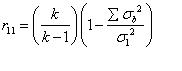 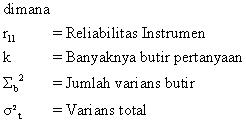 A1. A2. A3. A4. A5. A6.  A7.  A8.  A9.  A10.  ∑b2 = 5,7475+13,7275+13,7275+15,39+17,1475+13,7275+13,7275+12,175+10,6875+12,175      = 128,2325Mencari nilai varians total αt2 =  Masukan ke rumus Alphar11 = = 2,357648r11 =       = 1,357648Keterangan:r11	= Reliabilitas Instrumenk	= Jumlah butir soalSt2	= Varian totalMt	= Rata-rata skor totalS	= Jumlah responden yang memberikan jawabanTingkat Kesukaran SoalRumus : TK no soal 1 =  =  = 0,5TK no soal 2 =  =  = 0,7TK no soal 3 =  =  = 0,7TK no soal 4 =  =  = 1TK no soal 5 =  =  = 0,9TK no soal 6 =  =  = 0,8TK no soal 7 =  =  = 0,8TK no soal 8 =  =  = 1TK no soal 9 =  =  = 0,710. TK no soal 10 =  =  = 0,6Keterangan : Jika TK soal memiliki nilai :0,00-0,30 soal tergolong sukar 0,31-0,70 soal tergolong sedang0,71-1,00 soal tergolong mudahLampiran 7.  Dokumentasi Penelitian Wawancara dengan guru kelas 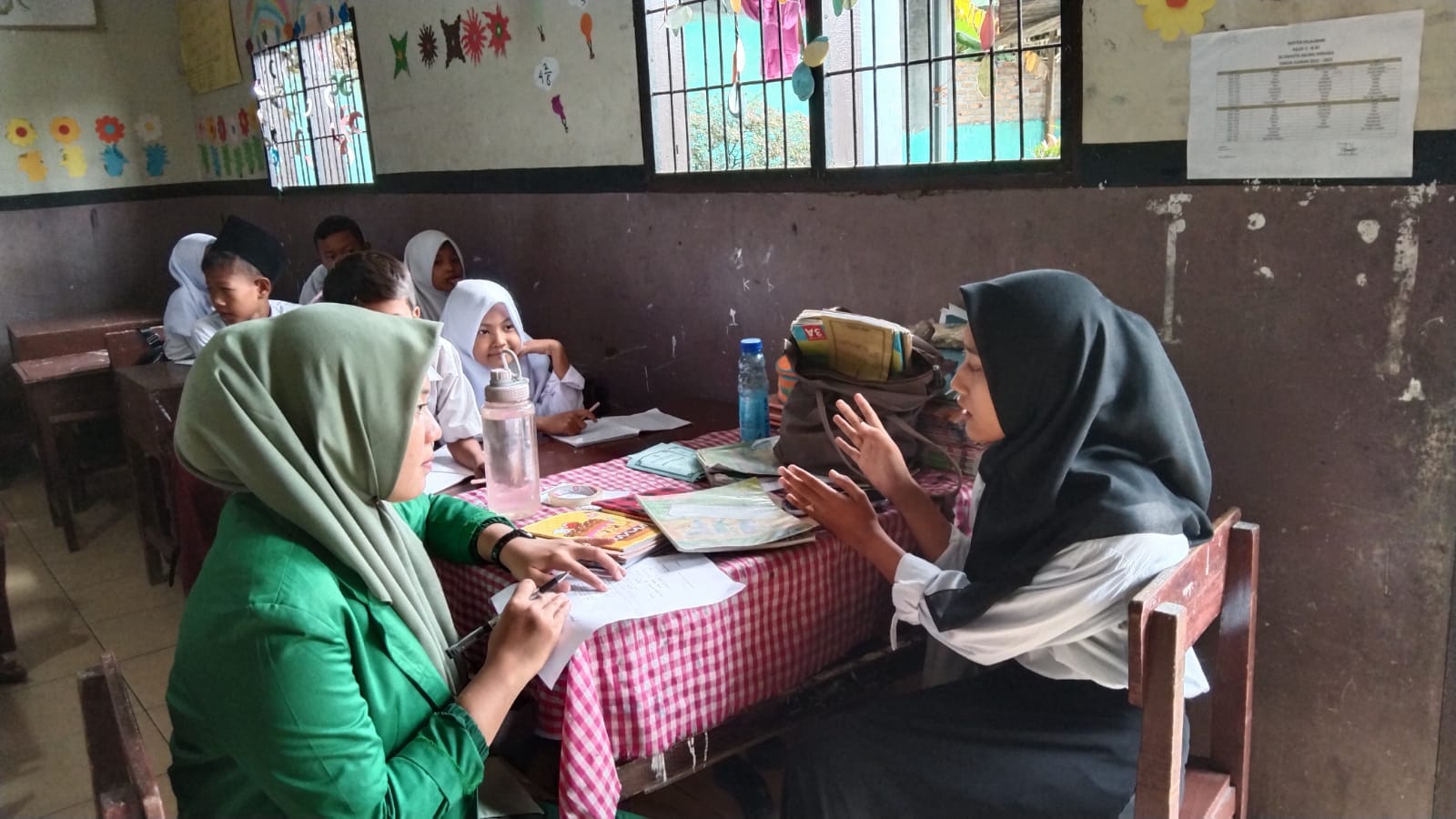 Wawancara dengan siswa kelas IV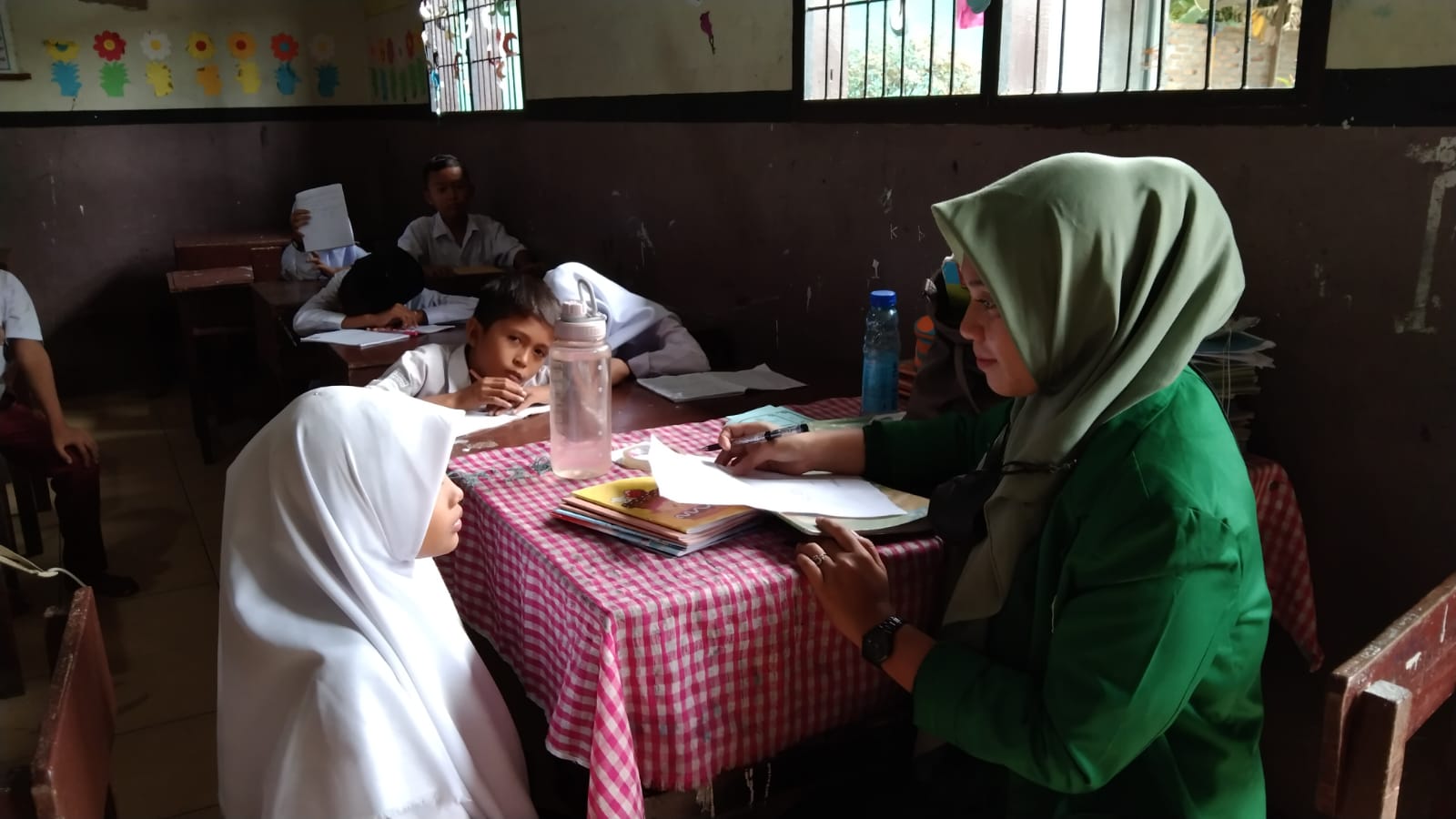 Dokumentasi menggunakan model pembelajaran kontektual 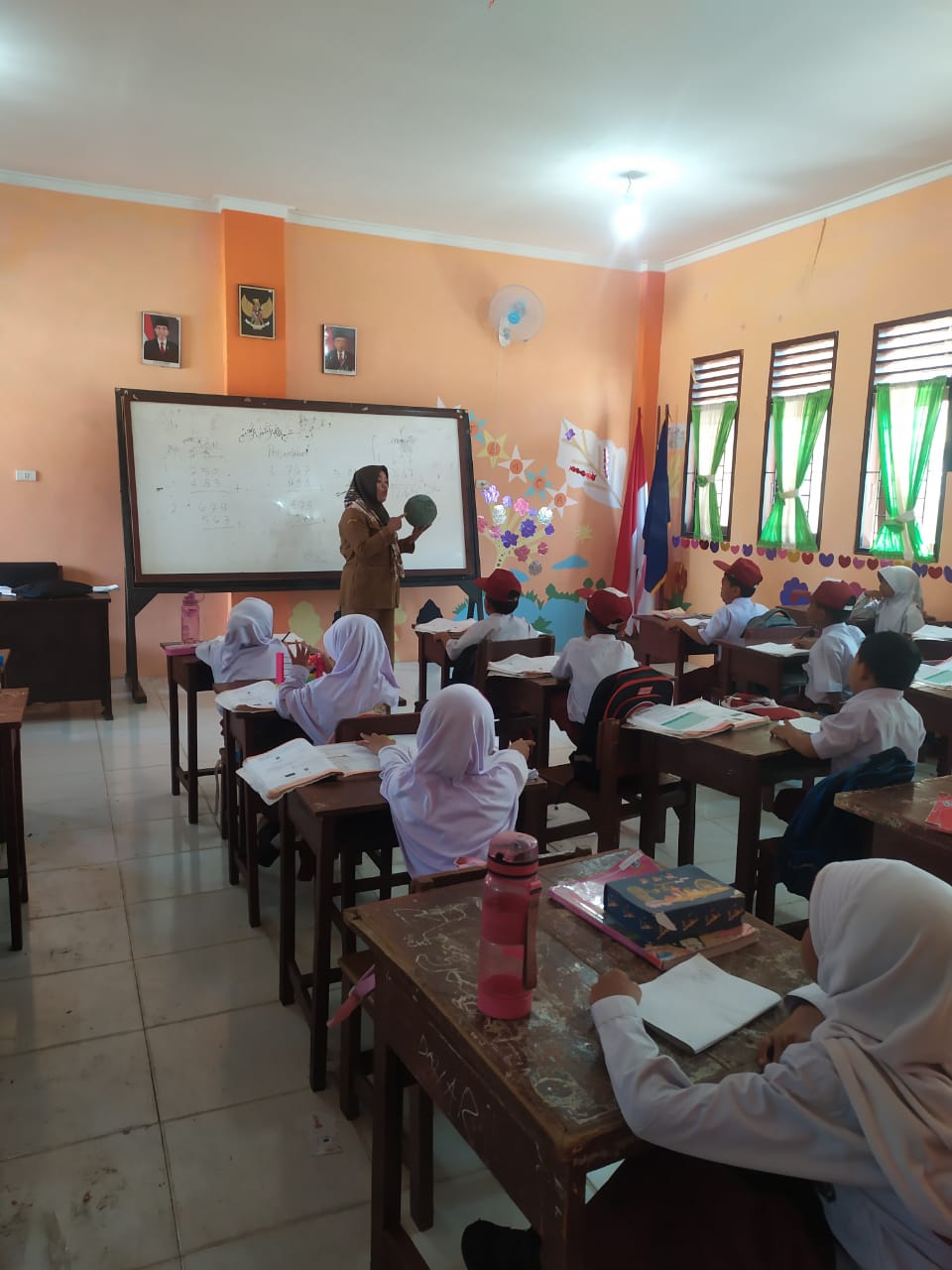 Dokumentasi mengerjakan soal 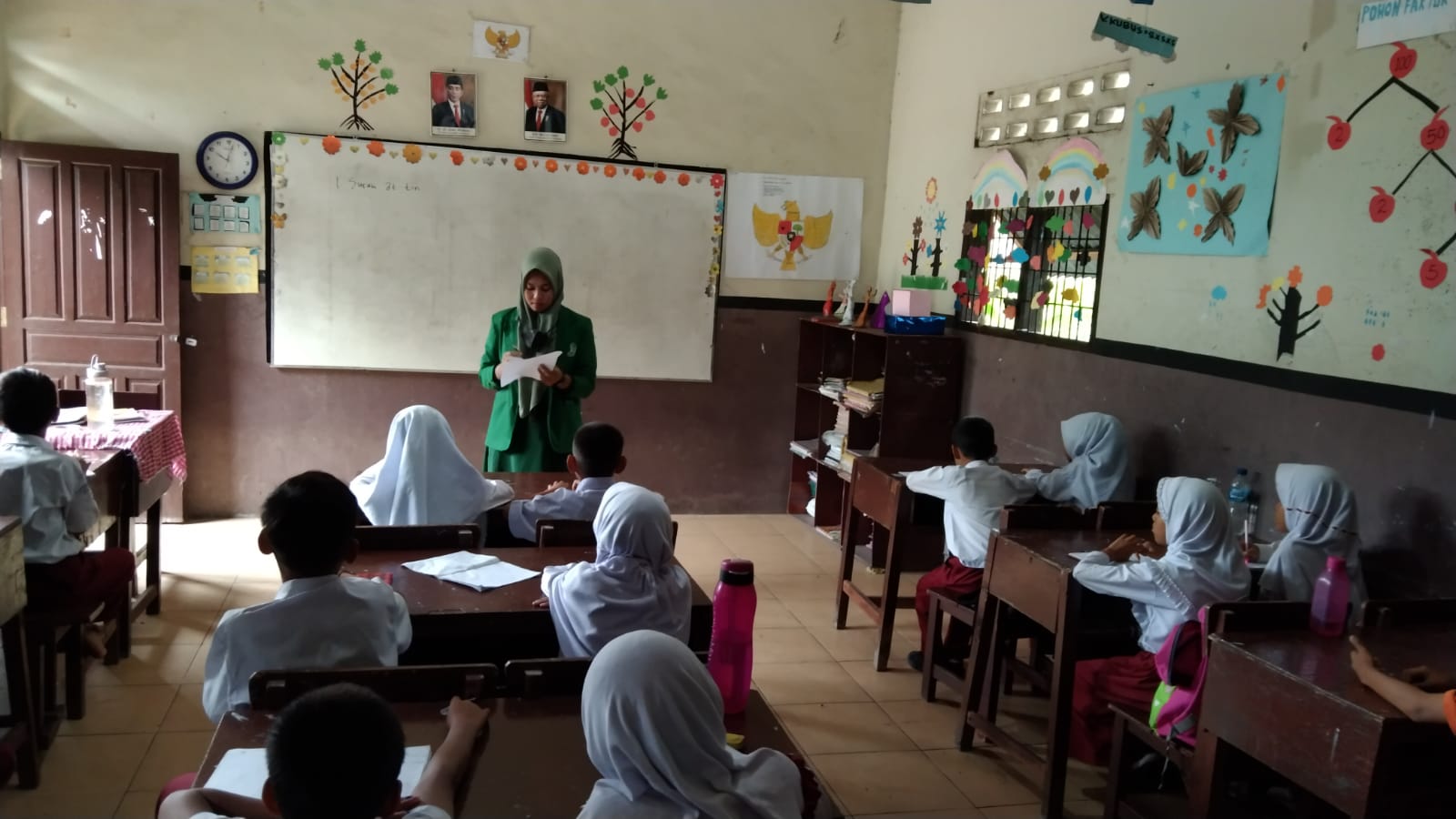 Sifat-sifatYa Tidak Memiliki rusuk lengkung Semua rusuknya lurus Tidak memiliki titik sudut Memiliki 5 titik sudutMemiliki 8 titik susut NoPertanyaan Jawaban 1.Apakah yang ada di pikiran ibu ketika mendengar kata perangkat ajar atau alat peraga ?2.Adakah perangkat ajar untuk matematika di sekolah ini ?3.Bagaimana cara ibu mengajarkan materi bangun ruang ?4.Apakah sulit untuk ibu memberi materi mengenai bangun ruang ?5.Bagaimana kalau di buat perangkat ajar mengenai bangun ruang ?6.Menurut ibu apakah perlu ada soal dalam materi bangun ruang ?7.Apakah menurut ibu dengan adanya perangkat ajar mengenai bangun ruang dapat memudahkan siswa dalam memahami materi bangun ruang tersebut ? NoPertanyaanJawaban1.Apakah kamu menyukai pembelajaran matematika bangun ruang ?2.Apakah kamu mengerti materi bangun ruang ?3.Apa yang kamu rasakan ketika pembelajaran bangun ruang berlangsung ?4.Apakah kamu selalu berusaha mengerjakan tugas bangun ruang ?5.Apakah kamu mengulang kembali materi bangun ruang dirumah ?6.Apakah kesulitan yang kamu rasakan ketika belajar bangun ruang ?7.Apakah kamu senang jika seandainya bangun ruang di tiadakan ?8.Mengapa kamu merasa sulit ketika pembelajaran bangun ruang berlangsung ?9.Apa saja materi bangun ruang yang kamu ketahui ?NoFaseKegiatan GuruKegiatan Siswa1.Modeling Guru menyuruh siswa untuk membuka materi mengenai bangun ruang dan menjelaskan materi secara ringkas kepada siswa.Materi bangun ruang yaitu Tabung, tabung memiliki sifat Tabung memiliki 3 buah sisi, 1 persegi panjang, 2 lingkaran, Tidak memiliki rusuk, titik sudut, bidang diagonal, diagonal bidang, Tabung memiliki sisi alas serta sisi atas berhadapan yang kongruen. Tinggi tabung merupakan jarak titik pusat bidang lingkaran lingkaran alas dengan titik pusat lingkaran atasBidang tegak tabung berwujud lengkungan yang disebut sebagi selimut tabung. Jaring-jaring tabung berwujud 2 buah lingkaran serta 1 persegi panjang.Tabung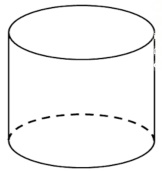 kerucut memiliki sifat yaitu Kerucut memiliki 2 sisiKerucut tidak memiliki rusukKerucut memiliki 1 titik sudutJaring-jaring kerucut terdiri atas lingkaran serta segitigaTidak memiliki bidang diagonalTidak memiliki diagonal bidangKerucut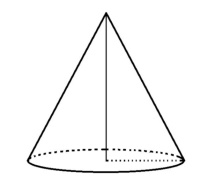 Bola Bola memiliki 1 sisi serta 1 titik pusatBola tidak memiliki rusukBola tidak memiliki titik sudutTidak memiliki bidang diagonalTidak memiliki diagonal bidangSisi bola disebut sebagai dinding bolaJarak dinding ke titik pusat bola disebut sebagai jari-jariJarak dinding ke dinding serta melewati titik pusat disebut sebagai diameter. Bola 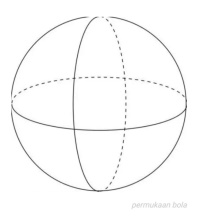 Siswa bersama guru mendiskusikan materi bangun ruang Gambar bangun ruang Tabung Kerucut Bola2.Inquiry guru membimbing siswa untuk menyelesaikan masalah dengan berbagai cara mereka sendiri dan memberi arahan sesuai dengan kesuitan yang di hadapi siswa. Kesulitan yang di hadapi siswa dalam materi bangun ruang yaitu penyebutan benda konkret bangun ruang, kurang memahami materi bangun ruang, Kurangnya keterampilan menggunakan benda nyata dalam memecahkan masalah bangun ruang.Cara menyelesaikan masalah bangun ruang yaitu guru mengkaitkan materi bangun ruang dengan kehidupan nyata siswa agar siswa lebih mudah mengerti dan memahami materi.  Pernyataan yang salah tentang bangun ruang Kerucut adalah……..a. Memiliki 2 buah sisib. Memiliki 1 buah titik sudutc. Memiliki 1 buah rusukd. Memiliki 1 buah titik puncakSedangkan bangun ruang yang masuk kategori sisi lengkung adalah bangun ruang dengan bagian-bagian yang melengkung. meliputi :a. bolab. tabungc. kerucutd. prismasiswa berusaha menyelesaikan masalah bangun ruang dengan cara mereka sendirisiswa menyelesaikan masalah bangun ruang dengan cara dan sepengetahuan mereka sendiri1.Buah yang berbentuk bola adalah…..UbiNenasPapayaApel3.Questioning guru membantu peserta didik untuk menyelesaikan masalaah tentang bangun ruang. Cara menyelesaikan masalah bangun ruang yaitu guru mengkaitkan materi bangun ruang dengan kehidupan nyata siswa agar siswa lebih mudah mengerti dan memahami materi.  1. Benda yang berbentuk tabung adalah…..PensilPenggarisPenghapusBotol minum2. Benda yang berbentuk kerucut adalah…..a.Payungb.Toplesc.Pintud.Mejasiswa menyelesaikan masalah tentang bangun ruang.Ujung dari pensil berbentuk ….
a.kerucut
b.balok
c. kubusd. tabung4.Learning Communityguru membentuk suatu kelompok untuk bekerja sama menjawab soal tentang bangun ruang  soal bangun ruang 1.Sifat-sifat di bawah ini yang merupakan sifat bola adalah…..a.Memiliki rusuk lurus b.Memiliki satu titik sudut c.Tidak memiliki rusuk lengkungd.Tidak memiliki titik sudut 2. Dalam permainan tebak bangun ruang disediakan tabung, kerucut dan bola di dalam kantong tertutup. Fida mengambil sebuah bangun dan menyembunyikan. Gina menebak bangun yang disembunyikannya dengan melakukan percakapan berikut. Gina : apakah bangun itu memiliki satu sudut ?Fida : ya Gina : apakah bangun itu memiliki rusuk-rusuk yang sejajar ? Fida : tidak Bangun yang disembunyikan fida adalah ?a.Prisma            b.Kerucutc.Tabungd.Bola siswa berpartisipasi untuk mengerjakan soal pada materi bangun ruang.Adi, Budi, dan Cici sedang berpiknik bersama keluarga ke daerah pegunungan. Pada malam hari, mereka menyalakan api unggun dan duduk di luar tenda bersama-sama sambil mengobrol. Mereka bertiga bermain tebak-tebakan bangun ruang. Kali ini Adi memberikan soal tebakanya yaitu ”Benda apakah yang memiliki sifat-sifat yang sama dengan bangun ruang bola?”Menurut kamu, benda manakah yang di maksud Adi ?Bulan Batang kayuTenda Gunung 5.Contruktivism guru meminta siswa untuk membuat pengertian secara mandiri tentang materi bangun ruangpengertian bangun ruang Bangun ruang adalah bangun yang terbentuk tiga dimensi, yaitu mempunyai bentuk dapat di lihat dari berbagai sudut pandang. Berbeda dengan bangun datar, bangun ruang tidak hanya mempunyai dua dimensi, akan tetapi memiliki ukuran yaitu panjang, lebar dan tinggi.siswa membuat pengertian tentang materi bangun ruang berdasarkan pemahamanya sendiri.Bangun ruang adalah suatu benda yang mempunyai tiga ukuran yaitu panjang, lebar dan tinggi dimana di dalam bangun itu terdapat suatu ruang atau rongga. 6.Reflection guru memita siswa untuk merangkum kegiatan yang telah mereka lakukan selama ini.Guru menyuruh siswa merangkum kegiatan dari fase awal hingga fase akhir siswa merangkum kegiatan yang telah mereka lakukan selama ini.Siswa merangkum mulai dari fase modeling, fase inquiry, fase questioning, fase learning community, fase contruktivism, fase reflection,  danfase assessment7.Assessment guru berkeliling untuk mengamati kerjasama setiap kelompok.Guru mengamati kerjasama kelompok yang telah di bentuksiswa selesai mendiskusikan permasalahan yang diberikan oleh guru sesuai dengan waktu yang di tentukan.